SAFETY DATA SHEETIssue Date: 5-29-15  	Revision Date: 9-1-2021	Version  11. PRODUCT AND COMPANY IDENTIFICATIONProduct IdentifierProduct Name:  Neutral pH Floor Cleaner	Item# 474 09 020 01 – Case of 4 1-Gallon Jugs                                                               Item# 474 09 020 05 – 5-Gallon Pail	Item# 474 09 020 55 – 55-Gallon Drum	Other Means of Identification SDS #   NRFC-1UN/ID No    Not determined	Product Code   NRFCRecommended Use of the Chemical and Restrictions on Use Recommended Use: Industrial use floor product for the purpose of daily cleaning/regular maintenance of floor surfaces.  	 Details of the Supplier of the Safety Data SheetSupplier Address	Illinois Correctional Industries                                   1301 Concordia Court                                           P.O. Box 19277                                           Springfield, IL 62794-9277Emergency Telephone Number Company Phone Number 1-800-634-0213       (Illinois Correctional Industries – Springfield)	Emergency Telephone      1-800-222-1222       (Poison Control Center)	2. HAZARDS IDENTIFICATIONClassification   Signal Word  Caution  Hazard Statements  Harmful if swallowed, Causes eye irritation, Harmful in contact with skin, Causes skin irritation and Harmful if inhaled. 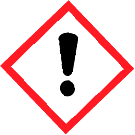  Physical State:  Liquid.Precautionary Statements – PreventionWash face, hands, and any exposed skin thoroughly after handling. Do not eat, drink or smoke when using this product.Wear eye/face protection, Wear protective gloves, Avoid breathing mist, and use in a well ventilated area.Precautionary Statements - Response  IF IN EYES: Rinse cautiously with water for several minutes. Remove contact lenses, if present and easy to do. Continue rinsing  Get medical attention if irritation occurs.  IF SWALLOWED: Call a POISON CENTER or doctor/physician if you feel unwell.  IF INHALED: Remove person to fresh air and keep comfortable for breathing. Call a POISON CENTER/doctor if you feel unwell.  IF SKIN IRRITATION OCCURS: Get medical attention, Take off contaminated clothing and wash it before reuse.  Precautionary Statements - Disposal  Dispose of content/containers to an approved wasted disposal plant. Hazards Not Otherwise Classified (HNOC)   NoneOther HazardsNone3. COMPOSITION/INFORMATION ON INGREDIENTS4. FIRST AID MEASURESFirst Aid MeasuresInhalation                                       Remove to fresh air. If symptoms persist, call a physician.Eye Contact	IF IN EYES: Rinse cautiously with water for several minutes. Remove contact lenses, if present and easy to do. Continue rinsing. Get medical attention if irritation occurs.Ingestion	Rinse mouth, Call POISON CENTER or doctor/physician of you feel unwell.Skin Contact	Wash with plenty of water. If skin irritation persists, call a physician.Most Important Symptoms and Effects, both Acute and DelayedSymptoms	May cause severe eye irritation with reddening and watering. May cause gastrointestinal irritation, nausea, diarrhea, and vomiting.Indication of any Immediate Medical Attention and Special Treatment NeededNote to Physicians	Treat symptomatically.5. FIRE-FIGHTING MEASURESSuitable Extinguishing MediaUse extinguishing measures that are appropriate to local circumstances and the surrounding environment.  Unsuitable Extinguishing Media  NOT determined.Specific Hazards Arising from the ChemicalNon - flammable.Protective Equipment and Precautions for FirefightersAs in any fire, wear self-contained breathing apparatus pressure-demand, MSHA/NIOSH ( approved or equivalent ) and full protective gear. 6. ACCIDENTAL RELEASE MEASURESPersonal Precautions, Protective Equipment and Emergency Procedures 	Personal Precautions	Use personal protective equipment as required.Methods and Material for Containment and Cleaning Up 	Methods for Containment	Prevent further leakage or spillage if safe to do so. Dike ahead of large spills to prevent                                                       run-off. Do not touch or walk through spilled material. Stop discharge, if it can be performed                                                       safely, and contain material. If a substantial quantity is spilled, recover with pump or                                                        vacuum. Otherwise, use an absorbent material. Place contaminated material in a suitable                                                        container for disposal. Methods for Cleaning Up	Do not flush to sewer, stream or other body of water. Do not flush with water into waste                                                       treatment system. Dispose of in accordance with local ordinances, state laws or federal                                                        regulations.  7. HANDLING AND STORAGEPrecautions for Safe HandlingAdvice on Safe Handling	Handle in accordance with good industrial hygiene and safety practice. Do not eat, drink or smoke when using product Wash face, hands, and any exposed skin thoroughly after handling. Use personal protection recommended in Section 8.Conditions for Safe Storage, Including any IncompatibilitiesStorage Conditions	Keep containers tightly closed in dry, cool and well-ventilated place.Incompatible Materials	Strong Acids.8. EXPOSURE CONTROLS/PERSONAL PROTECTIONExposure Guidelines                          No exposure limits noted for ingredient(s)Appropriate Engineering ControlsEngineering Controls	Provide adequate ventilation, Eyewash stations.Individual Protection Measures, such as Personal Protective EquipmentEye/Face Protection                      Wear approved safety goggles where a splash hazard exists.Skin and Body Protection	Wear suitable protective clothing. Respiratory Protection	Ensure adequate ventilation, especially in confine areas.General Hygiene Considerations Handle in accordance with good industrial hygiene and safety practice. 9. PHYSICAL AND CHEMICAL PROPERTIESInformation on Basic Physical and Chemical Properties10. STABILITY AND REACTIVITYReactivity 	Not reactive under normal conditions.Chemical StabilityStable under recommended storage conditions.Possibility of Hazardous ReactionsNone under normal processing.Conditions to AvoidKeep out of reach of children.Incompatible MaterialsNone known.Hazardous Decomposition ProductsNone known based on information supplied.11. TOXICOLOGICAL INFORMATIONInformation on Likely Routes of Exposure 	Product InformationInhalation	Avoid breathing vapors or mists.Eye Contact	Causes serious eye irritation.Skin Contact	Avoid contact with skin. Ingestion	Harmful if swallowed.Component Information Information on Physical, Chemical and Toxicological Effects 	Symptoms	Please see section 4 of this SDS for symptoms.Delayed and Immediate Effects as well as Chronic Effects from Short and Long-term Exposure 	Carcinogenicity	This product does not contain any carcinogens or potential carcinogens as listed by OSHA,                                                         IARC or NTP.Numerical Measures of ToxicityNot determined12. ECOLOGICAL INFORMATIONEcotoxicityPersistence and DegradabilityNot determinedBioaccumulationNot determinedMobilityOther Adverse EffectsNot determined13. DISPOSAL CONSIDERATIONSWaste Treatment MethodsDisposal of Wastes	Disposal should be in accordance with applicable regional, national and local laws and regulations.Contaminated Packaging	Disposal should be in accordance with applicable regional, national and local laws and regulations.14. TRANSPORT INFORMATIONNote  	Please see current shipping paper for most up to date shipping information, including exemptions and special circumstances.DOT                                                      Not regulated IATA                                                     Not regulated IMDG                                                   Not regulated International Inventories Not Determined15. REGULATORY INFORMATIONLegend:TSCA - United States Toxic Substances Control Act Section 8(b) InventoryDSL/NDSL - Canadian Domestic Substances List/Non-Domestic Substances ListEINECS/ELINCS - European Inventory of Existing Chemical Substances/European List of Notified Chemical SubstancesENCS - Japan Existing and New Chemical Substances IECSC - China Inventory of Existing Chemical Substances KECL - Korean Existing and Evaluated Chemical SubstancesPICCS - Philippines Inventory of Chemicals and Chemical SubstancesUS Federal Regulations 	SARA 313Not determinedUS State RegulationsU.S. State Right-to-Know Regulations16. OTHER INFORMATIONNFPA 	Health Hazards1HMIS 	Health Hazards1Flammability  0Flammability  0Instability0 Physical Hazards 0Special Hazards None KnownPersonal Protection           BIssue Date	Revision Date	1-Sept-2021Revision Note	New formatDisclaimerThe information provided in this Safety Data Sheet is correct to the best of our knowledge, information and belief at the date of its publication.The information given is designed only as a guidance for safe handling, use, processing, storage, transportation, disposal and release and is not to be considered a warranty or quality specification.The information relates only to the specific material designated and may not be valid for such material used in combination with any other materials or in any process, unless specified in the text.End of Safety Data SheetAcute toxicity – Oral         Category 4Serious Eye Damage/Eye IrritationCategory 2BSkin corrosion/irritationCategory 2Chemical NameCAS NoWeight-%Water50-70Alcohol Ethoxylate68439-46-320-25Tetrasodium Iminodisuccinate144538-83-01-5             Sodium Xylene Sulfonate1300-27-71-5        Monoethanolamine141-43-51-5 Appearance ColorLiquidAmber LiquidAmberOdorOdor ThresholdNot determined Not determinedPropertyValues 	Remarks  • Method 	pHMelting Point/Freezing PointBoiling Point/Boiling RangeFlash PointEvaporation Rate Flammability (Solid, Gas)Upper Flammability LimitsNot determinedNot determinedNot determinedNon-flammableNot determined                                  n/a-liquidNot determinedLower Flammability LimitNot determinedVapor Pressure Vapor Density Specific Gravity Water SolubilitySolubility in Other SolventsPartition CoefficientAuto ignition Temperature Decomposition Temperature Kinematic ViscosityDynamic ViscosityExplosive PropertiesOxidizing PropertiesNot determined Not determined Not determinedCompleteNot determined Not determined Not determined Not determined Not determined Not determined Not an explosive Not determinedChemical NameOral LD50Dermal LD50Inhalation LC50Alcohol Ethoxylate                        68439-46-3= 1378mg/kg (Rat)> 2 g/kg  (Rabbit)            -Monoethanolamine                               141-43-5= 1720 mg/kg (Rat)= 1 mL/kg (Rabbit) = 1025 mg/hg                                   (Rabbit)            -Chemical NameAlgae/aquatic plantsFishToxicity tomicroorganismsCrustaceaMonoethanolamine 144143-515: 72 h Desmodesmus subspicatus mg/L EC50227: 96 Pimephales promelas mg/L LC50 flow-through h 3684: 96 h65: 48 h Daphnia magnamg/L Ec50Chemical NamePartition CoefficientMonoethanolamine                                     141-43-5-1.91Chemical NameNew JerseyMassachusettsPennsylvaniaMonoethaolamine   141-43-5                           XXX